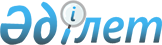 Шектеу іс-шараларын белгілеу туралы
					
			Күшін жойған
			
			
		
					Павлодар облысы Ақтоғай ауданы Жалаулы ауылдық округі әкімінің 2022 жылғы 27 қаңтардағы № 2 шешімі. Қазақстан Республикасының Әділет министрлігінде 2022 жылғы 2 ақпанда № 26717 болып тіркелді. Күші жойылды - Павлодар облысы Ақтоғай ауданы Жалаулы ауылдық округі әкімінің 2022 жылғы 31 наурыздағы № 3 (алғашқы ресми жарияланған күннен бастап қолданысқа енгізіледі) шешімімен
      Ескерту. Күші жойылды - Павлодар облысы Ақтоғай ауданы Жалаулы ауылдық округі әкімінің 31.03.2022 № 3 (алғашқы ресми жарияланған күннен бастап қолданысқа енгізіледі) шешімімен.
      Қазақстан Республикасының "Қазақстан Республикасындағы жергілікті мемлекеттік басқару және өзін-өзі басқару туралы" Заңының 35-бабының 2-тармағына, Қазақстан Республикасының "Ветеринария туралы" Заңының 10-1 бабының  7) тармақшасына сәйкес және Ақтоғай ауданының бас мемлекеттік ветеринариялық-санитарлық инспекторының 2022 жылғы 18 қаңтардағы № 2-02/18 ұсынысы негізінде, ШЕШТІМ:
      1. Ақтоғай ауданы Жалаулы ауылдық округінің Шолақсор ауылында ірі қара малда инфекциялық ринотрахеит ауруының анықталуына байланысты шектеу іс-шаралары белгіленсін.
      2. Осы шешімнің орындалуын бақылауды өзіме қалдырамын.
      3. Осы шешім оның алғашқы ресми жарияланған күнінен бастап қолданысқа енгізіледі.
					© 2012. Қазақстан Республикасы Әділет министрлігінің «Қазақстан Республикасының Заңнама және құқықтық ақпарат институты» ШЖҚ РМК
				
      Жалаулы ауылдық округінің әкімі 

А. Медетов
